СОГЛАСОВАННОНачальник УБ______________М.С. Красавин«__»___________20____г.ПРОПУСК на въезд транспортного средства на территорию ИРНИТУ на 2024 гг.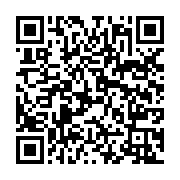 Въезд/выезд на/с территорию/и ИРНИТУ и других объектов университета осуществляется в соответствии с положением о внутриобъектовом и пропускном режимах на объектах и территории ФГБОУ ВО «ИРНИТУ» Соблюдение правил дорожного движения РФ, правил парковки, погрузочно-разгрузочных работ и соблюдение скоростного режима на территории ИРНИТУ ОБЯЗАТЕЛЬНО. Стоянка не более 3-х часов.Руководитель учебного заведения (структурного подразделения, подрядной организации)  _______________________                                               (подпись, Ф.И.О.)Контактный телефон: «___» __________2023 г.Разрешаю:Управление безопасности__________________________________________________                                                                                                               (подпись, ФИО)                                           М.П.«____»______________20___г.СОГЛАСОВАННОНачальник УБ______________М.С. Красавин«__»___________20____г.ПРОПУСК на въезд транспортного средства на территорию ГАРАЖА (хоз двор) ИРНИТУ на 2024 гг.Въезд/выезд на/с территорию/и ИРНИТУ и других объектов университета осуществляется в соответствии с положением о внутриобъектовом и пропускном режимах на объектах и территории ФГБОУ ВО «ИРНИТУ» Соблюдение правил дорожного движения РФ, правил парковки, погрузочно-разгрузочных работ и соблюдение скоростного режима на территории ИРНИТУ ОБЯЗАТЕЛЬНО. Стоянка не более 3-х часов.Руководитель учебного заведения (структурного подразделения, подрядной организации)  _______________________                                               (подпись, Ф.И.О.)Контактный телефон: «___» __________2023 г.Разрешаю:Управление безопасности__________________________________________________                                                                                                               (подпись, ФИО)                                           М.П.«____»______________20___г.СОГЛАСОВАННОНачальник УБ______________М.С. Красавин«__»___________20____г.ПРОПУСК на въезд транспортного средства на территорию  издательства ИРНИТУ на 2024 гг.Въезд/выезд на/с территорию/и ИРНИТУ и других объектов университета осуществляется в соответствии с положением о внутриобъектовом и пропускном режимах на объектах и территории ФГБОУ ВО «ИРНИТУ» Соблюдение правил дорожного движения РФ, правил парковки, погрузочно-разгрузочных работ и соблюдение скоростного режима на территории ИРНИТУ ОБЯЗАТЕЛЬНО. Стоянка не более 3-х часов.Руководитель учебного заведения (структурного подразделения, подрядной организации)  _______________________                                               (подпись, Ф.И.О.)Контактный телефон: «___» __________2023 г.Разрешаю:Управление безопасности__________________________________________________                                                                                                               (подпись, ФИО)                                           М.П.«____»______________20___г.1Марка ТСГос номерФИОсотрудникаНомер мобильного телефона21Марка ТСГос номерФИОсотрудникаНомер мобильного телефона21Марка ТСГос номерФИОсотрудникаНомер мобильного телефона2